ЗаданиеРазработать информационную справочную систему (ICC) на основе базы данных jet с пользовательским интерфейсом в виде исполнительного файла, созданного в делфи. БД должна быть локально (для переноса с одного компьютера на другой).В интерфейсе должны присутствовать компоненты:- дерево оглавления, привязанный к дереву оглавления форматированный текст- изображения от 1 до 4-х на пункт- ключевые слова, связанные с пунктом- в режиме редактора должна быть возможность изменять дерево оглавления, редактировать форматируемый текст, вставлять изображения, изменять ключевые слова.- в обоих режимах должен быть доступен интерфейс поиска (по ключевым словам, по фрагментам)Тема базы данных – охранно-пожарная сигнализация. (в созданной базе и рабочей программе прошу заполнить каждый пункт любыми картинками и любыми текстом, главное что бы при выделении пункта открывались данные именно по этому пункту, например, выделяем пункт пожарные приборы/гранит-4  - открывается картинка и текст именно по этому пункту. Правильный текст, картинки и дополнения я могу заполнить сам, главное что бы работала программа, по которой можно самому уже дополнять базу данных текстом, картинками, дополнительными пунктами) Нужно оставить комментарии ко всем действиям, что бы я смог разобраться в коде и смог объяснить преподавателю что к чему.Приложил примеры, как я себе представляю пользовательский интерфейс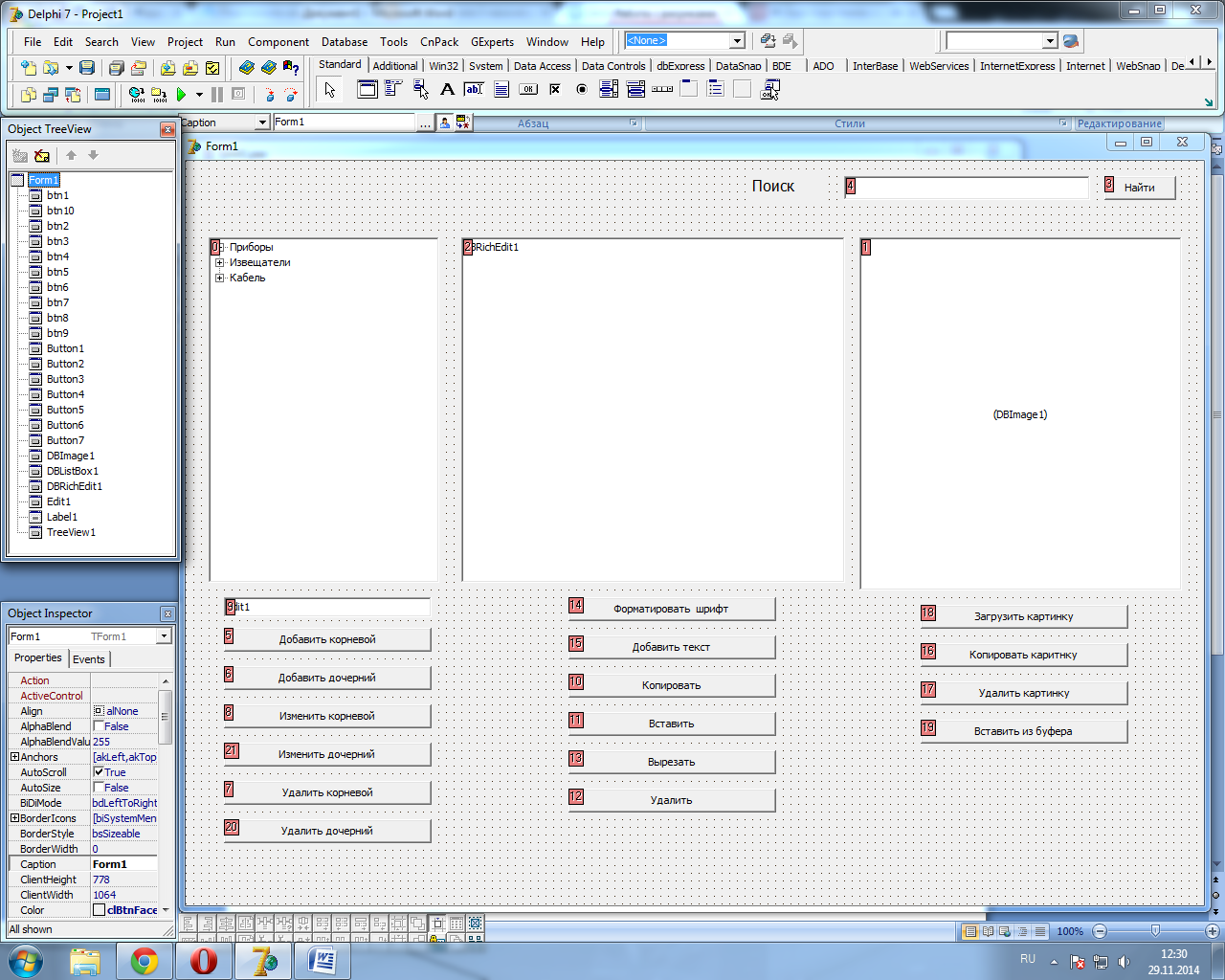 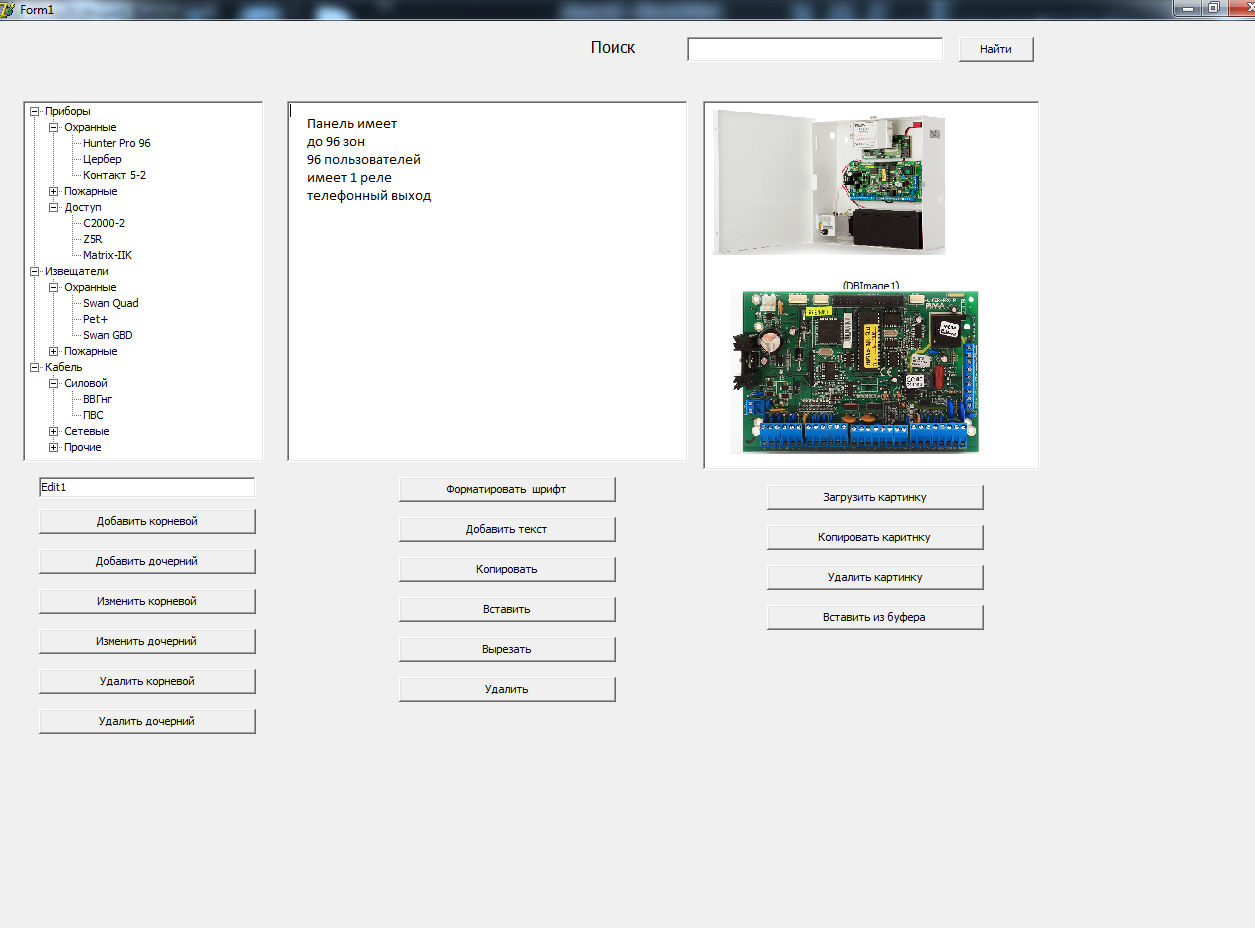 